«Вклад В.С.Сыромятникова в развитие отечественной космонавтики»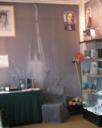 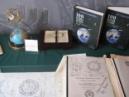 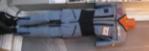 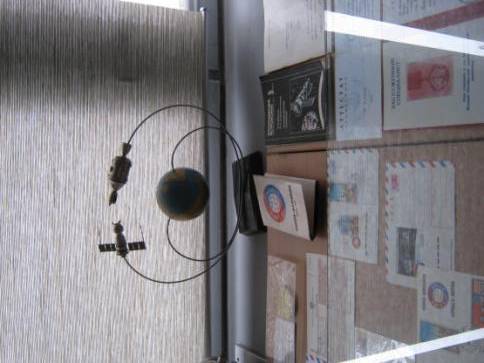 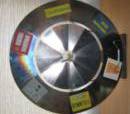 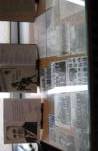 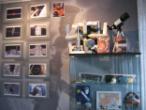 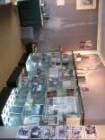 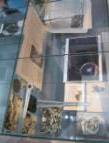 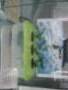 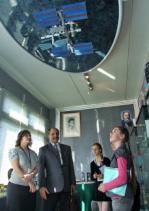 